ÓVODAI  BEIRATKOZÁS             ZÁPIS do MŠa  2021/22- es  tanévre  3 – 6 éves korig                  na školský rok  2021/22 od 3 - 6 rokov      2021. május 3. - 2021. május 31.                             3. mája 2021 - 31. mája 2021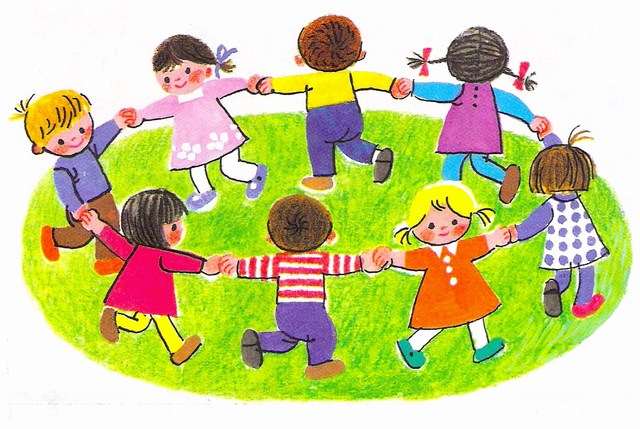                 tel.: 00421315540195                                               tel.: 00421315540195           e-mail: ms.vieska@gmail.com                               e-mail: ms.vieska@gmail.com  